Einladung zum6.  Hessencup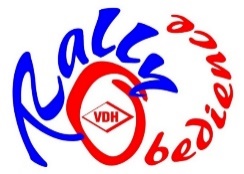 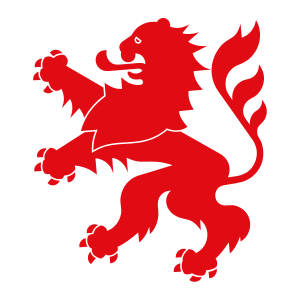 am 17. und 18. August 2019 beim 
  SSGH Frankfurt-Bockenheim  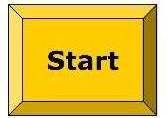 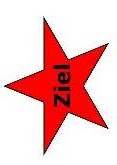 Austragungsmodus:Jedes der beiden Turniere ist ein abgeschlossenes Turnier in 2 Ringen mit täglicher Siegerehrung, es werden in diesem Jahr jedoch nur Teams angenommen, die an beiden Tagen starten. Meldeberechtigt für den Hessencup: Alle Mitglieder des HSVRM.Damit möglichst viele Vereine am Hessencup teilnehmen können, werden zunächst nur max. 5 Teams pro Verein angenommen. Weitere Teams können berücksichtigt werden, sofern Startplätze freibleiben. Der SSGH behält sich vor, nach Klassenstärke zu entscheiden.
Das Startgeld für beide Tage beträgt EUR 25,-- .Für die Kombi-Sieger jeder Klasse (Jugend/Erwachsene) werden Sonderpreise vergeben. Jeder Starter erhält an beiden Tagen einen Teilnehmerpreis, am Abschluss gibt es zusätzlich wieder eine Tombola. Alle Starter bekommen außerdem die unverwechselbare HESSENCUP-Schleife! Meldungen an: hovawart@web.de (nur unterschriebene Meldungen werden akzeptiert)Meldebeginn:		3. Juni 2019Bitte beachten: Läufige Hündinnen sind leider vom Hessencup ausgeschlossen!